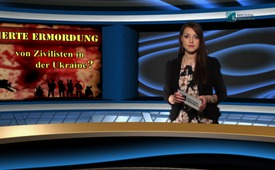 Организованное убийство гражданского населения на Украине?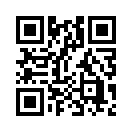 Число убитых гражданских лиц в Украине растёт с каждым днём, и всё больше доказательств порождают вопрос, не сознательно ли организовано убийство граждан? Уже в июне 2014 года российскими следователями было заведено уголовное дело как против министра внутренних дел Украины Арсена Авакова, так и против украинского олигарха Игоря Коломойского.Добрый вечер, дорогие зрители!
Число убитых гражданских лиц в Украине растёт с каждым днём, и всё больше доказательств порождают вопрос, не сознательно ли организовано убийство граждан? Уже в июне 2014 года российскими следователями было заведено уголовное дело как против министра внутренних дел Украины Арсена Авакова, так и против украинского олигарха Игоря Коломойского. Как свидетельствует Владимир Маркин, представитель Следственного комитета, министр внутренних дел Аваков, являясь шефом Национальной гвардии, несёт ответственность за смерть гражданского населения. Миллиардер Коломойский финансирует, по крайней мере, 6 различных ультраправых эскадронов смерти численностью в 3000 человек. Эти военизированные батальоны, которые, наряду с Коломойским, финансируются олигархом Ринатом Ахметовым и другими спонсорами, совершенно официально подчиняются Министерству внутренних дел Украины. Согласно свидетельствам очевидцев и рассказу лидера особого батальона, их использовали как эскадрон смерти: после обстрела жилого района регулярной украинской армией с помощью артиллерии они прочёсывали жилые районы, ища оставшихся в живых; брали их в плен, истязали или даже казнили их. Обвинения против Коломойского подтверждаются высказываниями Сергея Литвинова, насильно завербованного в батальон «Днепр», принадлежащий Коломойскому. Литвинов сказал, что олигарх платил ему за убийство гражданских лиц. Это усиливает подозрения в том, что проводится организованное убийство населения восточной Украины. Если в этом контексте взглянуть на заявление премьер-министра Яценюка, который сказал: «Мы должны уничтожить интервентов и оплаченных ими нелюдей» (он имеет в виду людей русской национальности), то и здесь снова возникает вопрос: почему ЕС не опротестует это? Не будьте пассивны, не плывите по течению с большинством, но предпринимайте что-нибудь, например, распространяя и дальше такие новости. Тем самым вы положите конец молчанию СМИ! Если только население ознакомлено и с другой стороной, то оно может решить, кто или что заслуживает их доверия. Спасибо за все ваши усилия! До свидания!от uk.Источники:www.ukrinform.ua/deu/news/moskauer_gericht_erlsst_haftbefehl_gegen_gouverneur_von_dnipropetrowsk_kolomojski_11786
http://alles-schallundrauch.blogspot.de/2014/10/kolomojski-und-die-massengraber-der.html
www.hintergrund.de/201408193201/Politik/welt/unsere-aufgabe-ist-es-die-staedte-zu-saeubern.html
www.contramagazin.com/2014/05/ukraine-oligarchen-finanzieren-die-gewalt/
http://de.wikipedia.org/wiki/Regiment_AsowМожет быть вас тоже интересует:---Kla.TV – Другие новости ... свободные – независимые – без цензуры ...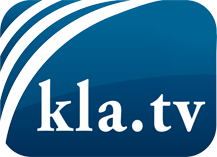 О чем СМИ не должны молчать ...Мало слышанное от народа, для народа...регулярные новости на www.kla.tv/ruОставайтесь с нами!Бесплатную рассылку новостей по электронной почте
Вы можете получить по ссылке www.kla.tv/abo-ruИнструкция по безопасности:Несогласные голоса, к сожалению, все снова подвергаются цензуре и подавлению. До тех пор, пока мы не будем сообщать в соответствии с интересами и идеологией системной прессы, мы всегда должны ожидать, что будут искать предлоги, чтобы заблокировать или навредить Kla.TV.Поэтому объединитесь сегодня в сеть независимо от интернета!
Нажмите здесь: www.kla.tv/vernetzung&lang=ruЛицензия:    Creative Commons License с указанием названия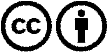 Распространение и переработка желательно с указанием названия! При этом материал не может быть представлен вне контекста. Учреждения, финансируемые за счет государственных средств, не могут пользоваться ими без консультации. Нарушения могут преследоваться по закону.